SECTOR ENERGÉTICO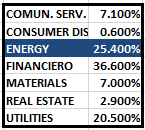 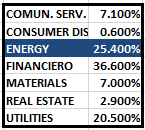 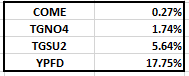 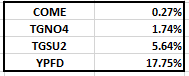 EVOLUCION DE LOS ACTIVOS EN LA SEMANA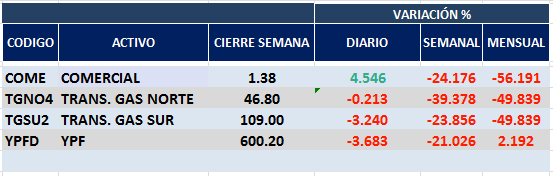 GRAFICO DEL SECTOR ENERGY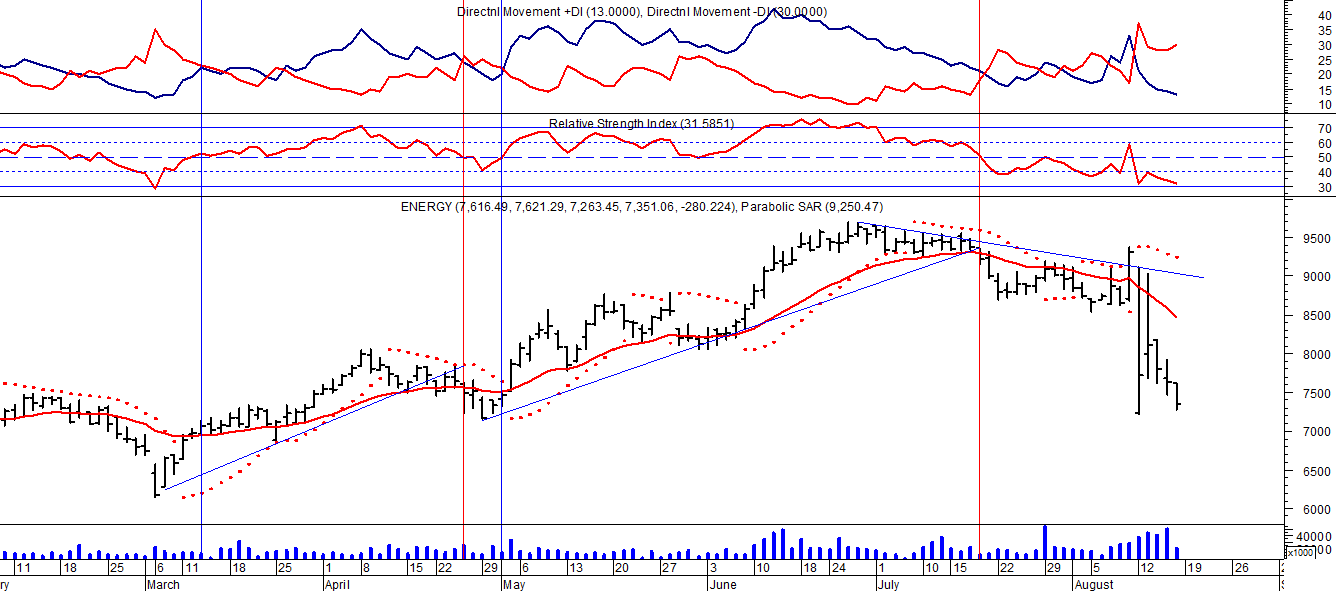 El sector de las acciones vinculadas a la energiaCOME (Cierre al 16/08/19 $ 1,38)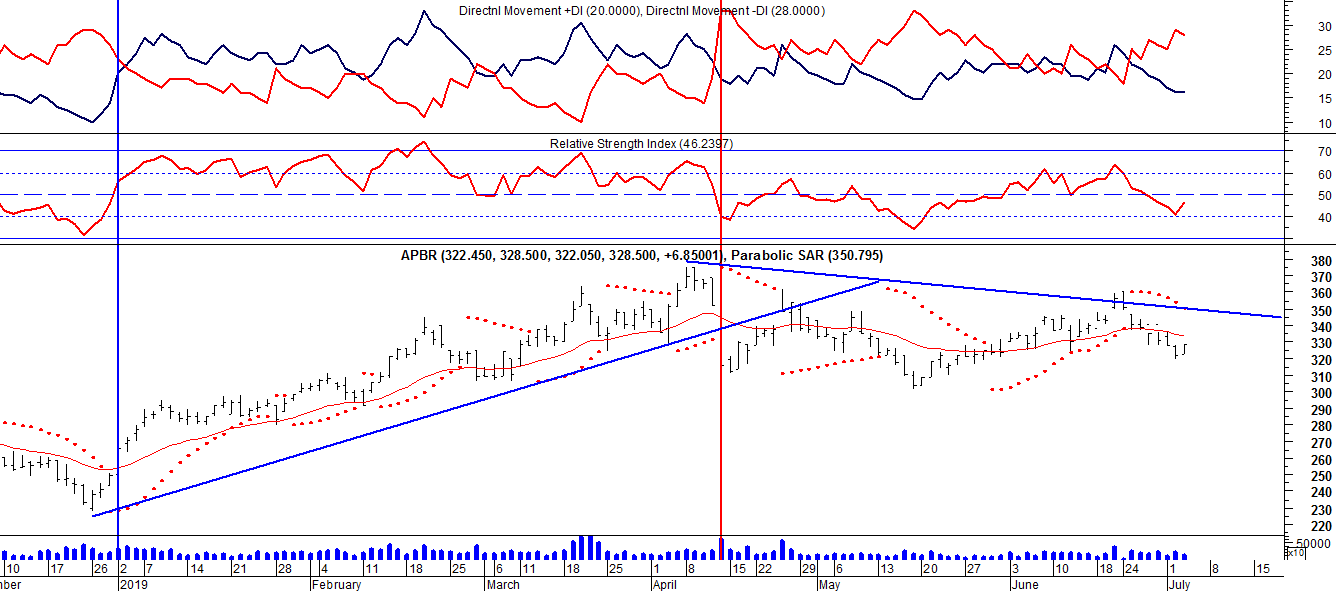 Señal de venta el 05/08 en $ 1,90.TGNO4 (Cierre al 16/08/19 $ 46,80)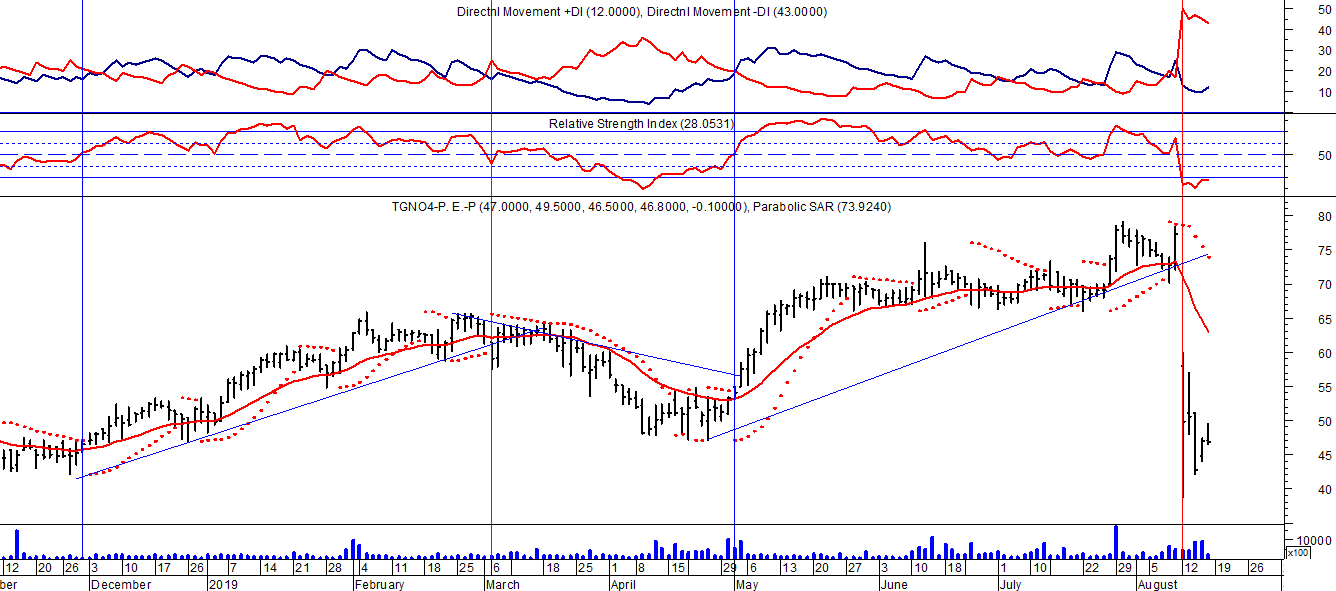 Señal de venta el 13/08 en $50,00.TGSU2  (Cierre al 16/08/19 $ 109,00)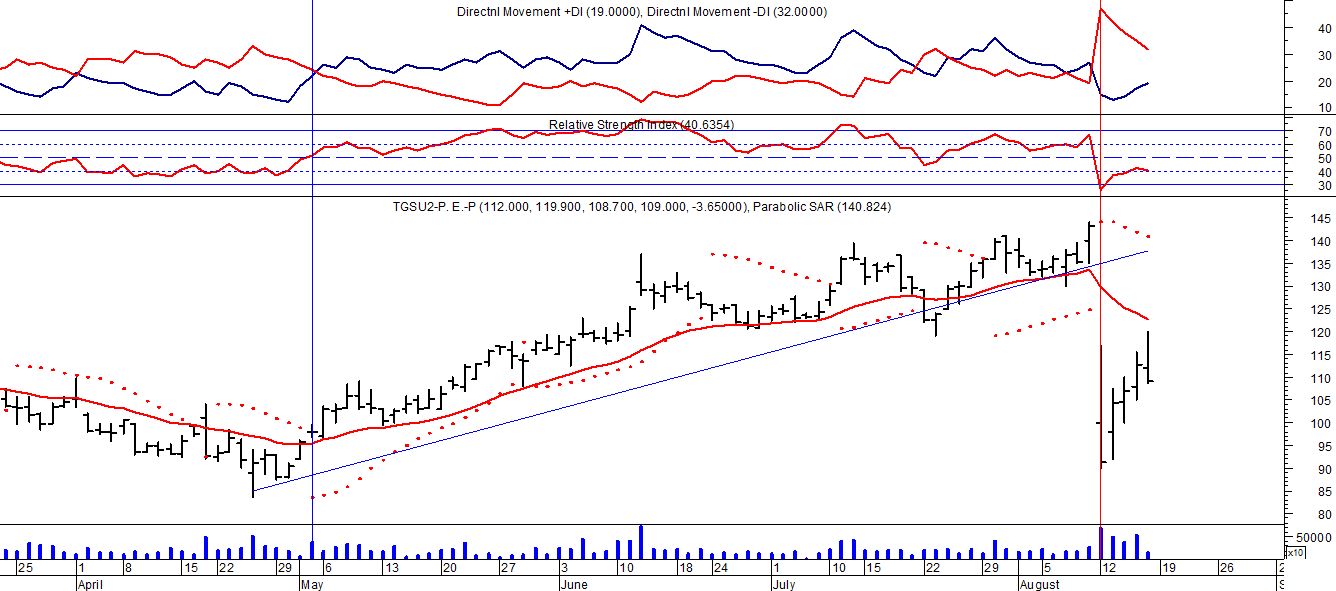 Señal de venta el 13/08 en $ 104,00.YPFD  (Cierre al 16/08/19 us$ 600,20)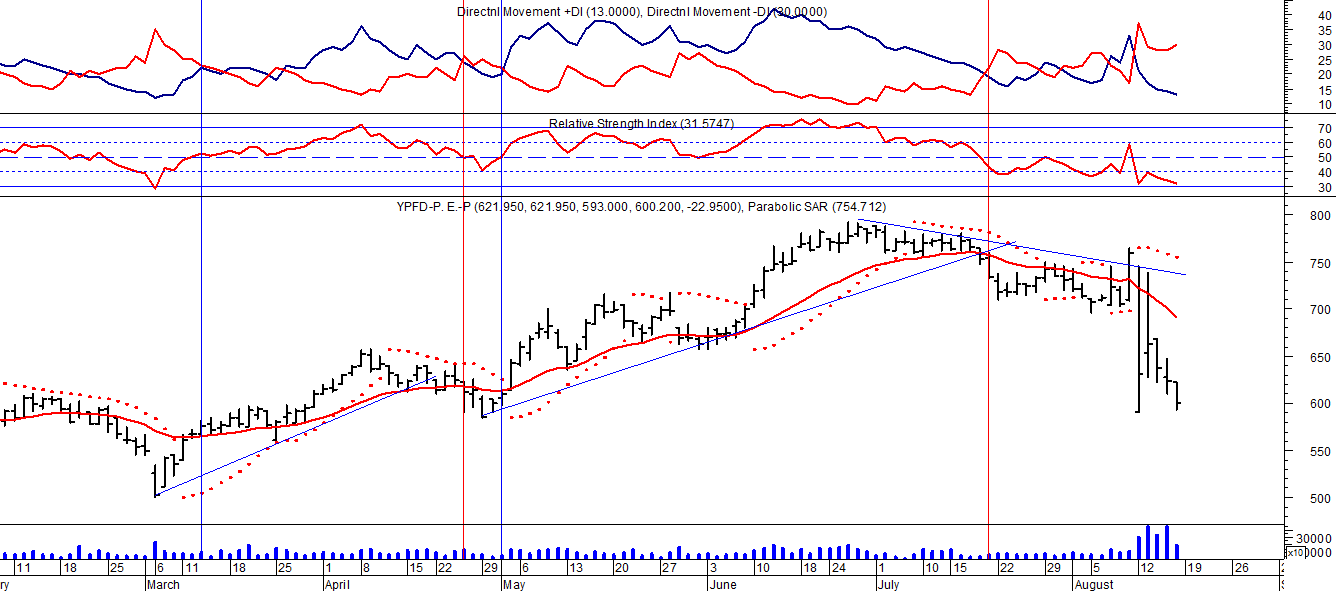 Señal de venta el 19/087 en $ 735,00.